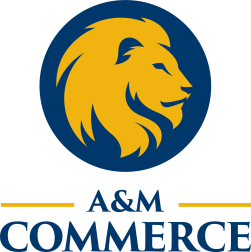 STUDENT’S NAME: _____________________________________CWID:  ____________________Name of Person Who Paid Child SupportName of Person to Whom Child Support was Paid Name/Age of Child for Whom Support Was PaidAmount of Child Support Paid in 2017(Example)Marty JonesChris SmithTerry Jones/ age 8$6,000.00